KØPFX’s Antenna Spring Sale….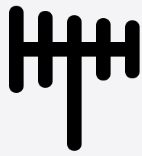                     Pick-up at my QTH! (no shipping!)HF Ant(1) Force 12 HF Yagi 320x/240s - 3el 20m and 2el 40m (in original box – never used)  $400(1) Ringo AR6 Ranger 6 meters (purchased in ‘22 – in original box)  $75MOBILE(1) Midland 18300A Mag Mount vertical 2 meters (used)   ($10)(1) Jet Stream JTT7905 2m/440 Mag Mount Vertical (used)  ($15)VHF Vertical(1) Ringo Ranger II  2meter ARX2B (painted black – maybe missing 1 part – ant never used) $20VHF Yagi*(1) Diamond 2 meters 5 element 144S5 (never used) (in attic) $25UHF Vertical  (1) 70cm Cushcraft FM Ringo Vertical  (maybe an AR450) unused out of the box  $20  (1) 70cm Unknown manufacturer 5/8wave (used)  ($10)  (2) 70cm G6-440 Newtronics Hustler  (were used on DATV repeater for a short time)  $50/each  (1) 1200Mhz Comet G21 vertical (used)  ($10)UHF Yagis (1) Directive Systems K1FO DSE2324LYRM 1200MHz/23cm Loop 24el Yagi (used) (in shed)  $50 (1) Directive Systems K1FO DSEFO432 25el ATV 17 ft boom Yagi (needs only final assembly of boom)      Tuned for ATV – (never used) (tuned for 434MHz but may be easily changed) (in shed) $125(1) CushCraft A43011S (not positive of model #) 10el Yagi 440MHz (assembled) (in garage) $25(1) Gulf Alpha Comm Ant 16 element w/very long 2” boom 432MHz (tunable)  (In attic)  $125         Weak signal antenna (needs boom sections assembled only - never used)UHF Horizontal Loops(4) 70cm (426mhz - adjustable) with 1 power divider & 4 equal length coaxes (never used) $125(4) 70cm ATV Loops from Olde Antenna Labs in Colorado 426/440 (never used)  $15/eachVHF/UHF Dual Bander(1) Jet Stream JTB3 144/430 6 ft Vertical  $25Coax Assemblies  High quality mil-spec crimped braid/soldered center connectors(LMR400/RG213U = 50c/ft    LMR600=$1/ft)125Feet DX Engineering RG213U PL259 each end (new-unused) $6230 Feet RF213U PL259 each end (used in testing ant only) (in hamshack) $1525 Feet DX Engineering RF213U PL259 each end (used in testing ant only) $1246 Feet Times Microwave LMR-400 (used cable) with Times Microwave new “N” male connectors $2025 feet The Wireman Flexi 4XL (equivalent to LMR400) (used cable) new PL259s both ends $1275 feet Special Low loss equivalent to or better than LMR600 with N connectors (in shed) $75MISC  (1) 1” Fiberglass rod 9 feet (never used) (in attic)  $10  (2) 1” Delrin plastic (black) rod 10 feet (never used) (in attic)  $10/each  (1) High Sierra HF/VHF portable (not for mobiles) Responder  Antenna System $125        (made to set up in field) multi-bander – in a carrying case.  (never used) (in hamshack)  (1) Hy-Gain CD-45II up to 15 sq ft wind load Rotator with controller box (in hamshack) $200        With 100ft “heavy duty” rotator cable with connectorized adapter cable (never used) (in shack)Microlab/FXR D4-55FN 4-way Divider for 700-2700MHz (never used) (in hamshack) $10